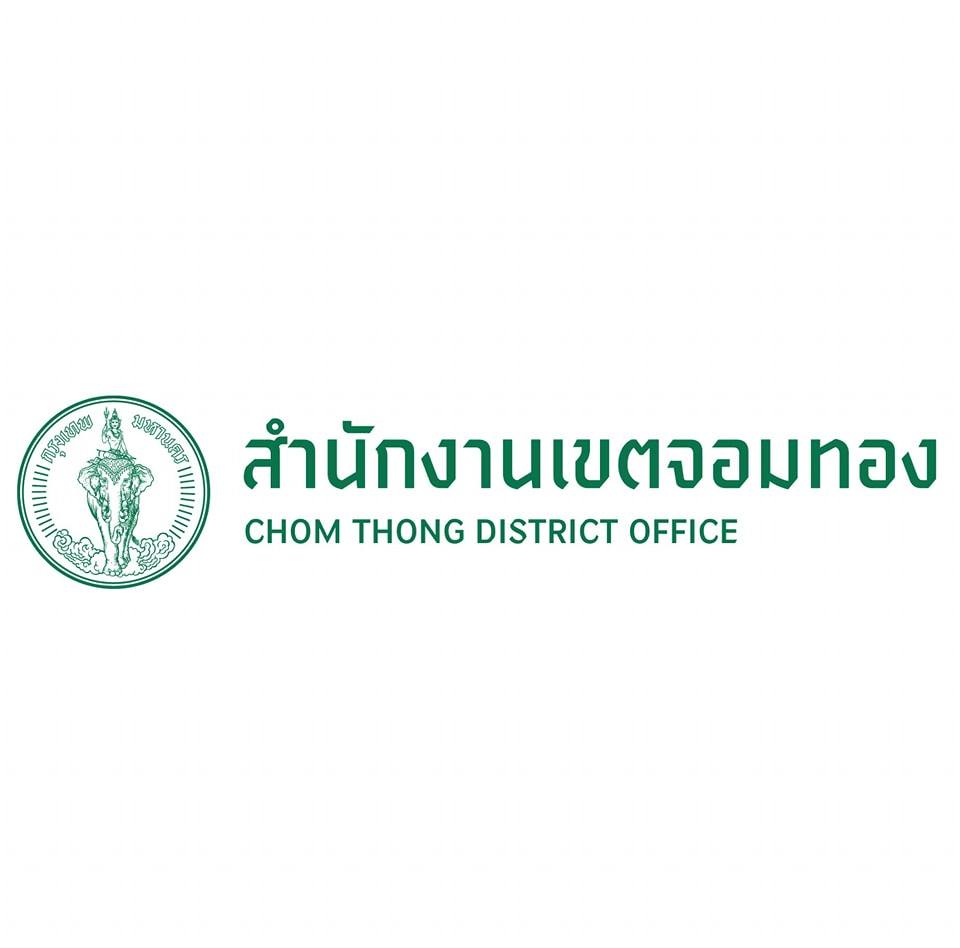 ข้อมูลการจัดเก็บรายได้ของสำนักงานเขตจอมทองในรอบ 6 เดือนแรก ของปีงบประมาณ พ.ศ. 2567(ตุลาคม 2566 - มีนาคม 2567) ข้อมูลรายได้ ค่าธรรมเนียม การจดทะเบียนพาณิชย์ข้อมูลรายได้ ค่าธรรมเนียม การจดทะเบียนพาณิชย์ประจำปีงบประมาณ พ.ศ. 2567 สำนักงานเขตจอมทองประเภทไตรมาสที่ 1ไตรมาสที่ 2รวมจดทะเบียนพาณิชย์2,2002,2004,400เปลี่ยนแปลงทะเบียนพาณิชย์240300540ยกเลิกทะเบียนพาณิชย์320360680รวม2,7602,8605,620